                          فرم شماره 2- فرم گزارش اختتام  فرصت تحقیقاتی کوتاه مدت دانشجویان دوره          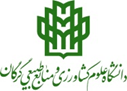                                دکتری در دانشگاه علوم کشاورزی ومنابع طبیعی گرگاناقدام کننده هفرایند اختتام  گزارش فرصت تحقیقاتی(الف) این قسمت توسط دانشجو تکمیل می شودجناب آقای/سرکار خانم ............................................  استاد محترم راهنمای فرصت مطالعاتیبا سلام، احتراما اینجانب .........................دانشجوی دکتری رشته ...........................  از دانشگاه/موسسه ...................... که به  عنوان فرصت تحقیقاتی کوتاه مدت در دانشگاه علوم کشاورزی و منابع طبیعی گرگان از تاریخ ................... تا ............................... مشغول تحقیق بودهام، دوره را با موفقیت به اتمام رسانده و گزارش آن به پیوست تقدیم میشود. خواهشمند است در صورت تایید نسبت به انعکاس آن به معاونت آموزشی موسسه مبدا مساعدت لازم مبذول گردد.                                                                                                           تاریخ و امضاي دانشجو:(ب)استاد راهنمای فرصتمدیر محترم گروه ............................................با سلام، احتراما حضور و فعالیتهای پژوهشی نامبرده تحت راهنمایی اینجانب مورد تایید میباشد. به پیوست گزارش تایید شده ایشان تقدیم میگردد.                                  نام و نام‌خانوادگي استاد راهنمای فرصت تحقیقاتی دانشجو                                                                                     امضا و تاريخ(ج) مدیر گروه معاون محترم آموزشی دانشکده .........................................با سلام، احتراما گزارش اختتام فرصت تحقیقاتی کوتاه مدت نامبرده (پیوست)، مورد تایید میباشد.       نام و نام خانوادگی مدیر گروه.................................                                                                                             امضا و تاریخ(د) معاون آموزشی دانشکدهمعاون محترم آموزشی دانشگاهبا سلام، احتراما ضمن تایید گزارش فرصت تحقیقاتی کوتاهمدت آقای/خانم ................ خواهشمند است دستور فرمایید نسبت به پرداخت حقالزحمه استاد راهنمای نامبرده مطابق شیوهنامه مربوط مساعدت لازم مبذول گردد. به پیوست یک نسخه از حکم بورس و گزارش تایید شده دانشجو تقدیم میگردد.     نام و نام خانوادگی رئیس دانشکده                                   امضا                                                                                شماره و تاریخ دبیرخانه دانشکده(ه) معاون آموزشی دانشگاهمعاون محترم اداری و مالی و توسعه منابعبا سلام، احتراما نظر به وصول گزارش و اتمام کار دانشجو، خواهشمند است نسبت به  پرداخت حقالزحمه استاد راهنمای فرصت جناب آقای/سرکار خانم  دکتر .......................... مطابق شیوهنامه مربوط مساعدت لازم مبذول گردد. به پیوست یک نسخه از حکم بورس نامبرده ارسال میگردد.     نام و نام خانوادگی معاون آموزشی و تحصیلات تکمیلی  دانشگاه                                 امضا                                                                         شماره و تاریخ دبیرخانه معاونت آموزشیرونوشت: مدیر تحصیلات تکمیلی دانشگاهبا سلام  - جهت ارسال گزارش اختتام فرصت دانشجوی نامبرده به وزرات علوم، تحقیقات و فناوری و موسسه متبوع دانشجو(ط) معاون اداری، مالی و توسعه منابع دانشگاهمدیر محترم امور مالی دانشگاهبا سلاممقرر فرمایید مطابق شیوه نامه اجرایی و اسناد پیوست برابر منابع فوق  اقدام فرمایید.                                          معاون اداری و مالی توسعه انسانی                    تاریخ و امضاء